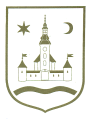 REPUBLIKA HRVATSKA							Prijedlog ZAGREBAČKA ŽUPANIJA	OPĆINA POKUPSKO            Općinsko vijeće						Na temelju članka 69. Zakona o komunalnom gospodarstvu (Narodne novine, br. 68/18) i članka 32. Statuta Općine Pokupsko (Glasnik Zagrebačke županije, br. 11/13 i 4/18) Općinsko vijeće Općine Pokupsko na svojoj _____. sjednici održanoj dana ____________ godine donosiII. IZMJENE I DOPUNE PROGRAMAGRADNJE OBJEKATA I UREĐAJA KOMUNALNE INFRASTRUKTURE U OPĆINI POKUPSKO ZA 2018. GODINUUVODNE ODREDBEU Programu gradnje objekata i uređaja komunalne infrastrukture u Općini Pokupsko za 2018. godinu („Glasnik Zagrebačke županije“, br. 45/17 i 28/18) mijenja se glava 2. Opis poslova s procjenom troškova za građenje objekata i uređaja,  te   za nabavu opreme u 2018. godine koja sada glasi: ZAVRŠNE ODREDBEOstale odredbe Programa ostaju nepromijenjene. Ove 2. izmjene i dopune Programa stupaju na snagu danom donošenja, a objavit će se u Glasniku Zagrebačke županije.Klasa: -01/17-01/02Urbroj: -22-1-17-1U Pokupskom, 2017. godine							PREDSJEDNIK OPĆINSKOG VIJEĆA								       Stjepan SučecR.br.Naziv projektaNaziv projektaPlan 2018. Plan 2018. izmjeneizmjeneI. Rekonstrukcija općinskih cesta   Rekonstrukcija općinskih cesta   Rekonstrukcija općinskih cesta   Rekonstrukcija općinskih cesta   Rekonstrukcija općinskih cesta   Rekonstrukcija općinskih cesta   1.Pokupski Gladovec - Strezojevo (Gora,Magdić)Pokupski Gladovec - Strezojevo (Gora,Magdić)260.000,00260.000,00300.000,000,00Geodetski projekt (situacijski nacrt)Geodetski projekt (situacijski nacrt)60.000,0060.000,00100.000,000,00Projektna dokumentacijaProjektna dokumentacija200.000,00200.000,00200.000,000,002.Gornja Opatija - Donja OpatijaGornja Opatija - Donja Opatija61.000,0061.000,0061.000,000,00Geodetski elaborat (snimak izvedenog stanja)Geodetski elaborat (snimak izvedenog stanja)61.000,0061.000,0061.000,000,003.Auguštanovec - Pok. Cerje (Suhača,Vodosprema)Auguštanovec - Pok. Cerje (Suhača,Vodosprema)88.000,0088.000,0088.000,000,00Geodetski elaborat (snimak izvedenog stanja)Geodetski elaborat (snimak izvedenog stanja)88.000,0088.000,0088.000,000,004. Pokupsko (Groblje - Toplana)Pokupsko (Groblje - Toplana)26.000,0026.000,0026.000,000,00Geodetski projekt (situacijski nacrt)Geodetski projekt (situacijski nacrt)6.000,006.000,006.000,000,00Projektna dokumentacijaProjektna dokumentacija20.000,0020.000,0020.000,000,00Dugotrajna imovina: Dugotrajna imovina: Dugotrajna imovina: 435.000,00435.000,00475.000,000,00 Izvori  Izvori  Izvori 435.000,00435.000,00475.000,000,00PomoćiPomoćiPomoći409.000,00409.000,00449.000,000,00Opći prihodi i primiciOpći prihodi i primiciOpći prihodi i primici26.000,0026.000,0026.000,000,00II. Šumske cesteŠumske cesteI. Šumski put Skender Brdo - Posavci - Lijevi Štefanki Šumski put Skender Brdo - Posavci - Lijevi Štefanki Šumski put Skender Brdo - Posavci - Lijevi Štefanki Rekonstrukcija traktorskog puta u šumsku cestuRekonstrukcija traktorskog puta u šumsku cestuRekonstrukcija traktorskog puta u šumsku cestu1.700.000,001.700.000,001.700.000,001.700.000,001.700.000,001.700.000,000,00Stručni nadzor i uslugeStručni nadzor i uslugeStručni nadzor i usluge85.000,0085.000,0085.000,0085.000,0085.000,0085.000,0015.000,00Dugotrajna imovina: Dugotrajna imovina: Dugotrajna imovina: Dugotrajna imovina: 1.785.000,001.785.000,001.785.000,001.785.000,001.785.000,001.785.000,000,00Izvori: Izvori: Izvori: Izvori: 1.785.000,001.785.000,001.785.000,001.785.000,001.785.000,001.785.000,000,00PomoćiPomoćiPomoćiPomoći1.785.000,001.785.000,001.785.000,001.785.000,001.785.000,001.785.000,000,00Opći prihodi i primiciOpći prihodi i primiciOpći prihodi i primiciOpći prihodi i primici1.785.000,001.785.000,001.785.000,001.785.000,001.785.000,001.785.000,0015.000,00III. Javna rasvjetaJavna rasvjetaJavna rasvjetaRekonstrukcija javne ravjete (nova rasvjetna tijela)Rekonstrukcija javne ravjete (nova rasvjetna tijela)Rekonstrukcija javne ravjete (nova rasvjetna tijela)63.000,0063.000,0063.000,0063.000,0063.000,0063.000,0063.000,00Zamjena postojećih rasvjetnih tijelaZamjena postojećih rasvjetnih tijelaZamjena postojećih rasvjetnih tijela0,000,00512.500,00512.500,00512.500,00512.500,00460.000,00Dugotrajna imovina: Dugotrajna imovina: Dugotrajna imovina: Dugotrajna imovina: 63.000,0063.000,00575.500,00575.500,00575.500,00575.500,00523.000,00Izvori: Izvori: Izvori: Izvori: 63.000,0063.000,00575.500,00575.500,00575.500,00575.500,00523.000,00PomoćiPomoćiPomoćiPomoći0,000,00300.000,00300.000,00300.000,00300.000,00300.000,00Prihodi za posebne namjene (naknada za zadržavanje nezakonito izgrađenih zgrada)Prihodi za posebne namjene (naknada za zadržavanje nezakonito izgrađenih zgrada)Prihodi za posebne namjene (naknada za zadržavanje nezakonito izgrađenih zgrada)Prihodi za posebne namjene (naknada za zadržavanje nezakonito izgrađenih zgrada)0,000,0030.000,0030.000,0030.000,0030.000,0030.000,00Prihodi za posebne namjene (komunalni doprinos)Prihodi za posebne namjene (komunalni doprinos)Prihodi za posebne namjene (komunalni doprinos)Prihodi za posebne namjene (komunalni doprinos)0,000,000,000,000,000,00193.000,00Opći prihodi i primiciOpći prihodi i primiciOpći prihodi i primiciOpći prihodi i primici63.000,0063.000,00245.500,00245.500,00245.500,00245.500,000,00IV. Vodoopskrbni objekti - cjevovodiVodoopskrbni objekti - cjevovodiVodoopskrbni objekti - cjevovodiVodoopskrbni objekti - cjevovodiVodoopskrbni objekti - cjevovodiVodoopskrbni objekti - cjevovodiVodoopskrbni objekti - cjevovodiVodoopskrbni objekti - cjevovodiVodoopskrbni objekti - cjevovodiVodoopskrbni objekti - cjevovodi1. Hotnja (Marekovići, Skrbini,Tačkovići, Štimci)Hotnja (Marekovići, Skrbini,Tačkovići, Štimci)Hotnja (Marekovići, Skrbini,Tačkovići, Štimci)1.444.000,001.444.000,000,000,000,000,000,00RadoviRadoviRadovi1.375.000,001.375.000,000,000,000,000,000,00Stručni nadzorStručni nadzorStručni nadzor69.000,0069.000,000,000,000,000,000,002. Pokupsko (Busije)Pokupsko (Busije)Pokupsko (Busije)301.000,00301.000,00301.000,00301.000,00301.000,00301.000,000,00RadoviRadoviRadovi287.000,00287.000,00287.000,00287.000,00287.000,00287.000,000,00Stručni nadzorStručni nadzorStručni nadzor14.000,0014.000,0014.000,0014.000,0014.000,0014.000,000,003.Roženica II (Jankeši - Majetići, 2. faza)Roženica II (Jankeši - Majetići, 2. faza)Roženica II (Jankeši - Majetići, 2. faza)105.000,00105.000,000,000,000,000,000,00RadoviRadoviRadovi100.000,00100.000,000,000,000,000,000,00Stručni nadzorStručni nadzorStručni nadzor5.000,005.000,000,000,000,000,000,004. Roženica II (Šandori)Roženica II (Šandori)Roženica II (Šandori)110.000,00110.000,00204.000,00204.000,00204.000,00204.000,000,00RadoviRadoviRadovi105.000,00105.000,00194.000,00194.000,00194.000,00194.000,000,00Stručni nadzorStručni nadzorStručni nadzor5.000,005.000,0010.000,0010.000,0010.000,0010.000,000,00Dugotrajna imovina: Dugotrajna imovina: Dugotrajna imovina: Dugotrajna imovina: 1.960.000,001.960.000,00936.000,00936.000,00936.000,00936.000,000,00Izvori: Izvori: Izvori: Izvori: 1.960.000,001.960.000,00936.000,00936.000,00936.000,00936.000,000,00PomoćiPomoćiPomoćiPomoći1.400.000,001.400.000,00600.000,00600.000,00600.000,00600.000,000,00Prihodi za posebne namjene (komunalni doprinos)Prihodi za posebne namjene (komunalni doprinos)Prihodi za posebne namjene (komunalni doprinos)Prihodi za posebne namjene (komunalni doprinos)200.000,00200.000,00200.000,00200.000,00200.000,00200.000,000,00Opći prihodi i primiciOpći prihodi i primiciOpći prihodi i primiciOpći prihodi i primici360.000,00360.000,00136.000,00136.000,00136.000,00136.000,000,00V.Pogrebni centri (groblja i mrtvačnice)Pogrebni centri (groblja i mrtvačnice)Pogrebni centri (groblja i mrtvačnice)Pogrebni centri (groblja i mrtvačnice)Pogrebni centri (groblja i mrtvačnice)Pogrebni centri (groblja i mrtvačnice)Pogrebni centri (groblja i mrtvačnice)Pogrebni centri (groblja i mrtvačnice)Pogrebni centri (groblja i mrtvačnice)Pogrebni centri (groblja i mrtvačnice)1.PokupskoPokupskoPokupsko711.600,00711.600,006.000,006.000,006.000,006.000,00Radovi groblje Radovi groblje Radovi groblje 672.000,00672.000,000,000,000,000,000,00Stručni nadzor i ostale uslugeStručni nadzor i ostale uslugeStručni nadzor i ostale usluge33.600,0033.600,000,000,000,000,001.600,00Radovi u mrtvačniciRadovi u mrtvačniciRadovi u mrtvačnici6.000,006.000,006.000,006.000,006.000,006.000,007.300,002.Lukinić BrdoLukinić BrdoLukinić Brdo73.400,0073.400,0087.000,0087.000,0087.000,0087.000,000,00Projektna dokumentacija i ostale uslugeProjektna dokumentacija i ostale uslugeProjektna dokumentacija i ostale usluge73.400,0073.400,0087.000,0087.000,0087.000,0087.000,0017.800,003.Lijevi ŠtefankiLijevi ŠtefankiLijevi Štefanki0,000,000,000,000,000,000,004.HotnjaHotnjaHotnja30.000,0030.000,0030.000,0030.000,0030.000,0030.000,0030.000,00Radovi mrtvačnica i grobljeRadovi mrtvačnica i grobljeRadovi mrtvačnica i groblje30.000,0030.000,0030.000,0030.000,0030.000,0030.000,0010.000,00Stručni nadzorStručni nadzorStručni nadzor0,000,000,000,000,000,000,00Usluge geodetaUsluge geodetaUsluge geodeta0,000,003.000,003.000,003.000,003.000,003.000,00Dugotrajna imovina: Dugotrajna imovina: Dugotrajna imovina: 815.000,00815.000,00126.000,00126.000,00126.000,00126.000,0039.700,00Izvori: Izvori: Izvori: Izvori: 815.000,00815.000,00126.000,00126.000,00126.000,00126.000,0039.700,00PomoćiPomoćiPomoćiPomoći558.500,00558.500,0087.000,0087.000,0087.000,0087.000,000,00Prihodi za posebne namjene (komunalni doprinos)Prihodi za posebne namjene (komunalni doprinos)Prihodi za posebne namjene (komunalni doprinos)Prihodi za posebne namjene (komunalni doprinos)100.000,00100.000,0030.000,0030.000,0030.000,0030.000,0030.000,00Vlastiti prihodi od imovineVlastiti prihodi od imovineVlastiti prihodi od imovineVlastiti prihodi od imovine156.500,00156.500,009.000,009.000,009.000,009.000,009.700,00VI.Toplana ložena biomasom i CTSToplana ložena biomasom i CTSToplana ložena biomasom i CTSToplana ložena biomasom i CTSToplana ložena biomasom i CTSToplana ložena biomasom i CTSToplana ložena biomasom i CTSToplana ložena biomasom i CTSToplana ložena biomasom i CTSToplana ložena biomasom i CTSProjektna dokumentacija za proširenje nadstrešniceProjektna dokumentacija za proširenje nadstrešniceProjektna dokumentacija za proširenje nadstrešnice86.000,0086.000,000,000,000,000,000,00Usluge tekućeg i investicijskog održavanjaUsluge tekućeg i investicijskog održavanjaUsluge tekućeg i investicijskog održavanjaUsluge tekućeg i investicijskog održavanja86.000,0086.000,000,000,000,000,000,00Izvori: Izvori: Izvori: Izvori: 86.000,0086.000,000,000,000,000,000,00PomoćiPomoćiPomoćiPomoći86.000,0086.000,000,000,000,000,000,00VII.Tržnica na malo PokupskoTržnica na malo PokupskoProjektiranjeProjektiranjeProjektiranje216.000,00216.000,00216.000,00216.000,00216.000,00216.000,000,00Izgradnja i nadzorIzgradnja i nadzorIzgradnja i nadzor0,000,000,000,000,000,000,00Ukupno: Ukupno: Ukupno: Ukupno: 216.000,00216.000,00216.000,00216.000,00216.000,00216.000,000,00Izvori: Izvori: Izvori: Izvori: 216.000,00216.000,00216.000,00216.000,00216.000,00216.000,000,00PomoćiPomoćiPomoćiPomoći200.000,00200.000,00127.000,00127.000,00127.000,00127.000,000,00Opći prihodi i primiciOpći prihodi i primiciOpći prihodi i primiciOpći prihodi i primici16.000,0016.000,0089.000,0089.000,0089.000,0089.000,000,00VIII.Parkovi i javne skulptureParkovi i javne skulpture1. Spomenik hrvatskim braniteljima u Pokupskom Spomenik hrvatskim braniteljima u Pokupskom Autorsko djeloAutorsko djeloAutorsko djelo38.000,0038.000,0038.000,0038.000,0038.000,0038.000,000,00Izgradnja spomenikaIzgradnja spomenikaIzgradnja spomenika162.000,00162.000,00162.000,00162.000,00162.000,00162.000,000,00Dugotrajna imovina Dugotrajna imovina Dugotrajna imovina Dugotrajna imovina 200.000,00200.000,00200.000,00200.000,00200.000,00200.000,000,00Izvori: Izvori: Izvori: Izvori: 200.000,00200.000,00200.000,00200.000,00200.000,00200.000,000,00Prihodi od imovine - vlastitiPrihodi od imovine - vlastitiPrihodi od imovine - vlastitiPrihodi od imovine - vlastiti200.000,00200.000,00200.000,00200.000,00200.000,00200.000,000,00Opći prihodi i primiciOpći prihodi i primiciOpći prihodi i primiciOpći prihodi i primici0,000,000,000,000,000,000,00IX.Sportsko rekreacijski objekti i prostori Sportsko rekreacijski objekti i prostori Sportsko rekreacijski objekti i prostori Sportsko rekreacijski objekti i prostori Sportsko rekreacijski objekti i prostori Sportsko rekreacijski objekti i prostori Sportsko rekreacijski objekti i prostori Sportsko rekreacijski objekti i prostori Sportsko rekreacijski objekti i prostori Sportsko rekreacijski objekti i prostori 1.Pokupsko -  ŠRC Stari gradPokupsko -  ŠRC Stari gradPokupsko -  ŠRC Stari grad20.000,0020.000,0020.000,0040.000,0040.000,0040.000,0020.000,00Izgradnja i opremanjeIzgradnja i opremanjeIzgradnja i opremanje20.000,0020.000,0020.000,0020.000,0020.000,0020.000,000,00Snimak izvedenog stanjaSnimak izvedenog stanjaSnimak izvedenog stanja00020.000,0020.000,0020.000,0020.000,002.Pokupsko - Kupalište VitličekPokupsko - Kupalište VitličekPokupsko - Kupalište Vitliček0,000,000,000,000,000,000,003.Auguštanovec - Kupalište SkelišćeAuguštanovec - Kupalište SkelišćeAuguštanovec - Kupalište Skelišće0,000,000,000,000,000,000,004. Roženica I - nogometno igrališteRoženica I - nogometno igrališteRoženica I - nogometno igralište60.000,0060.000,0060.000,000,000,000,000,00OtkupOtkupOtkup60.000,0060.000,0060.000,000,000,000,000,005. Gornja Opatija - nogometno igrališteGornja Opatija - nogometno igrališteGornja Opatija - nogometno igralište0,000,000,000,000,000,0015.000,00Snimak izvedenog stanjaSnimak izvedenog stanjaSnimak izvedenog stanja0,000,000,000,000,000,0015.000,00Dugotrajna imovina: Dugotrajna imovina: Dugotrajna imovina: 80.000,0080.000,0080.000,0040.000,0040.000,0040.000,0035.000,00Izvori: Izvori: Izvori: Izvori: 80.000,0080.000,0080.000,0040.000,0040.000,0040.000,0035.000,00Vlastiti prihodi od imovineVlastiti prihodi od imovineVlastiti prihodi od imovineVlastiti prihodi od imovine80.000,0080.000,0080.000,0040.000,0040.000,0040.000,0035.000,00X. Rekreacijski prostori - Eko - etno parkoviRekreacijski prostori - Eko - etno parkoviRekreacijski prostori - Eko - etno parkoviRekreacijski prostori - Eko - etno parkoviRekreacijski prostori - Eko - etno parkoviRekreacijski prostori - Eko - etno parkovi1.Eko-etno park Jablan 
Lijevi ŠtefankiEko-etno park Jablan 
Lijevi ŠtefankiEko-etno park Jablan 
Lijevi Štefanki0,000,000,000,000,000,000,002.Eko-etno park "Jezera" 
Šestak Brdo Eko-etno park "Jezera" 
Šestak Brdo Eko-etno park "Jezera" 
Šestak Brdo 437.750,00437.750,00437.750,00491.000,00491.000,00491.000,000,00ProjektiranjeProjektiranjeProjektiranje97.000,0097.000,0097.000,00150.000,00150.000,00150.000,000,00IzgradnjaIzgradnjaIzgradnja315.000,00315.000,00315.000,00315.000,00315.000,00315.000,000,00NadzorNadzorNadzor15.750,0015.750,0015.750,0016.000,0016.000,0016.000,000,00Imovinsko pravni odnosiImovinsko pravni odnosiImovinsko pravni odnosi10.000,0010.000,0010.000,0010.000,0010.000,0010.000,000,003.Eko-etno park "Ždinj" 
Pokupsko Eko-etno park "Ždinj" 
Pokupsko Eko-etno park "Ždinj" 
Pokupsko 0,000,000,000,000,000,000,00Dugotrajna imovina: Dugotrajna imovina: Dugotrajna imovina: 437.750,00437.750,00437.750,00491.000,00491.000,00491.000,000,00Izvori: Izvori: Izvori: 437.750,00437.750,00437.750,00481.000,00481.000,00481.000,000,00Opći prihodi i primiciOpći prihodi i primiciOpći prihodi i primici437.750,00437.750,00437.750,0010.000,0010.000,0010.000,000,00XI. Zbrinjavanje otpadaZbrinjavanje otpadaKomunalna oprema Komunalna oprema Komunalna oprema 247.500,00247.500,00247.500,00247.500,00247.500,00247.500,000,00Odvoz otpadaOdvoz otpadaOdvoz otpada247.500,00247.500,00247.500,00247.500,00247.500,00247.500,009.000,00Ukupno:Ukupno:Ukupno:Ukupno:247.500,00247.500,00247.500,00247.500,00247.500,00247.500,009.000,00Izvori: Izvori: Izvori: Izvori: 247.500,00247.500,00247.500,00247.500,00247.500,00247.500,009.000,00PomoćiPomoćiPomoćiPomoći198.000,00198.000,00198.000,00198.000,00198.000,00198.000,000,00Prihodi za posebne namjene (koncesijska naknada)Prihodi za posebne namjene (koncesijska naknada)Prihodi za posebne namjene (koncesijska naknada)Prihodi za posebne namjene (koncesijska naknada)25.000,0025.000,0025.000,0025.000,0025.000,0025.000,009.000,00Opći prihodi i primiciOpći prihodi i primiciOpći prihodi i primiciOpći prihodi i primici24.500,0024.500,0024.500,0024.500,0024.500,0024.500,000,00Sveukupno:Sveukupno:Sveukupno:Sveukupno:6.325.250,006.325.250,006.325.250,005.086.000,005.086.000,005.086.000,00621.700,00